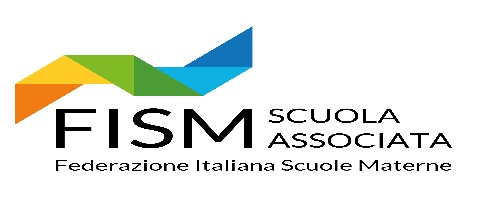 SCUOLA DELL’INFANZIA PARITARIA “SAN GIUSEPPE”Via Postumia Centro, 6531040 GORGO AL MONTICANO (TV)Gorgo al Monticano, 29/12/2023Oggetto: Iscrizioni per l’a.s. 2024/2025.Cari Genitori,le iscrizioni per l’anno scolastico 2024/2025 alla SCUOLA DELL’INFANZIA  e alla SEZIONE PRIMAVERA possono essere effettuate dal 18 al 31 gennaio 2024 inviando la domanda compilata e firmata unitamente alla ricevuta di pagamento della quota d’iscrizione (IBAN: IT44I0306961844100000004509) via mail all’indirizzo segreteria@maternagorgo.it oppure recandosi presso la segreteria della scuola (dal lunedì al giovedì dalle ore 8.30 alle ore 9.30 e giovedì pomeriggio dalle ore 13.30 alle ore 14.30).E’ nostra intenzione poter mantenere attiva la Sezione Primavera per i bambini dai 24 ai 36 mesi perché la riteniamo un servizio molto utile per la comunità. Come è noto, tale sezione viene attivata di anno in anno, al raggiungimento di un numero minimo di adesioni. Le iscrizioni, pertanto, vengono formulate come preiscrizioni senza il versamento della quota, in attesa di completare la procedura una volta confermata la formazione della sezione primavera. Per ulteriori informazioni potete contattare la segreteria al n. 0422740138 dalle ore 8.30 alle ore 9.30 oppure inviare una mail all’indirizzo segreteria@maternagorgo.it.Cordiali salutiScuola dell’Infanzia “San Giuseppe”